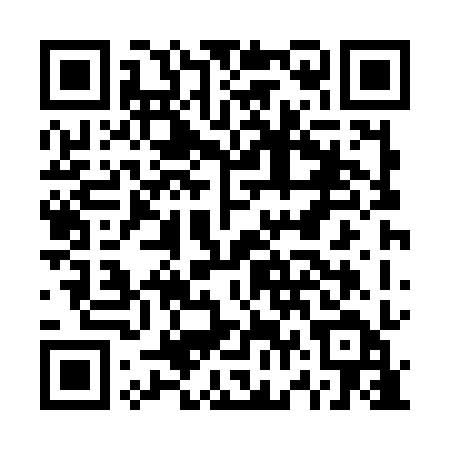 Ramadan times for Dzwonowa, PolandMon 11 Mar 2024 - Wed 10 Apr 2024High Latitude Method: Angle Based RulePrayer Calculation Method: Muslim World LeagueAsar Calculation Method: HanafiPrayer times provided by https://www.salahtimes.comDateDayFajrSuhurSunriseDhuhrAsrIftarMaghribIsha11Mon4:094:095:5611:453:405:345:347:1512Tue4:064:065:5411:443:425:365:367:1713Wed4:044:045:5211:443:435:375:377:1914Thu4:024:025:5011:443:445:395:397:2115Fri3:593:595:4811:443:465:405:407:2216Sat3:573:575:4611:433:475:425:427:2417Sun3:553:555:4311:433:485:445:447:2618Mon3:523:525:4111:433:495:455:457:2819Tue3:503:505:3911:423:515:475:477:2920Wed3:473:475:3711:423:525:485:487:3121Thu3:453:455:3511:423:535:505:507:3322Fri3:433:435:3311:423:545:515:517:3523Sat3:403:405:3011:413:565:535:537:3724Sun3:383:385:2811:413:575:555:557:3925Mon3:353:355:2611:413:585:565:567:4126Tue3:333:335:2411:403:595:585:587:4227Wed3:303:305:2211:404:005:595:597:4428Thu3:273:275:2011:404:026:016:017:4629Fri3:253:255:1711:394:036:026:027:4830Sat3:223:225:1511:394:046:046:047:5031Sun4:204:206:1312:395:057:067:068:521Mon4:174:176:1112:395:067:077:078:542Tue4:144:146:0912:385:077:097:098:563Wed4:124:126:0712:385:097:107:108:584Thu4:094:096:0412:385:107:127:129:005Fri4:064:066:0212:375:117:137:139:026Sat4:044:046:0012:375:127:157:159:047Sun4:014:015:5812:375:137:177:179:068Mon3:583:585:5612:375:147:187:189:099Tue3:563:565:5412:365:157:207:209:1110Wed3:533:535:5212:365:167:217:219:13